T.CAKSU KAYMAKAMLIĞIRABİYE MEHMET ÜLGER  İLKOKULU MÜDÜRLÜĞÜ2019-2023 STRATEJİK PLANI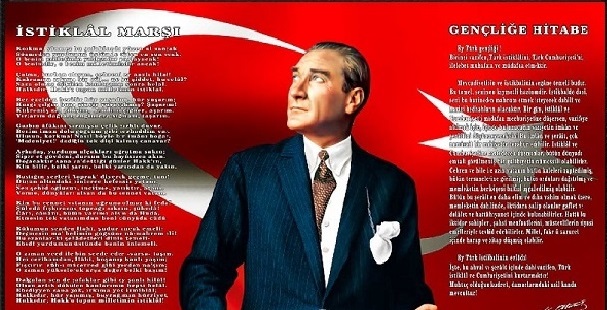 SunuşEğitim sistemimiz, yeni yaklaşım yöntem ve tekniklerle büyük bir dönüşüm yaşamaktadır. Gerek dünyada, gerekse ülkemizde ortaya çıkan yeni türden gereksinimlere karşılık verebilecek bir eğitim-öğretim ortamı hazırlamak, eğitim sürecini paylaşan tüm okul toplumunun asli ve vazgeçilmez görevi haline gelmiştir. Bizler, Rabiye Mehmet Ülger  İlkokulu’nun yönetici, öğretmen, destek personeli, öğrencileri ve velileri olarak bu değişim sürecinde üzerimize düşen sorumlulukları yerine getirmeyi ülkemizin ve toplumumuzun geleceği açısından bir fırsat ve topluma karşı bir borç olarak algılamaktayız. Bu borcun ödenme yeri de, eğitim-öğretim hizmetlerini yürütmek için kurumsallaşmış olan okul ortamıdır. Okulu, çağın gereklerine uygun olarak eğitim-öğretime hazırlamak, okulda Milli Eğitimin amaçlarına uygun olarak bir öğrenme ve eğitim ortamı yaratmak, bu ortamı tüm paydaşlar için çekici hale getirmek de görevlerimiz arasındadır. Okulumuz Stratejik Planı (2019-2023)’nda belirtilen amaç ve hedeflere ulaşmamızın Okulumuzun gelişme ve kurumsallaşma süreçlerine önemli katkılar sağlayacağına inanmaktayız. Okulumuzun katılımcı yöntemlerle hazırlamış olduğu stratejik plan Bakanlığımızın 2023 Vizyon Belgesini temel ilke edinerek,  yol haritası kabul etmiştir. 2019 - 2023 Stratejik Planının hazırlanmasında emeği geçen Stratejik Plan Ekibine teşekkür eder, planın uygulanması sürecinde bütün paydaşlarımıza başarılar dilerim.                                                                                                                                                                   Selman ÇELİK			                Okul Müdürü	                             	İçindekilerSunuş							……………………………………………………………………………………………………………………………  3İçindekiler						…………………………………………………………………………………………………………………………… 4BÖLÜM I: GİRİŞ ve PLAN HAZIRLIK SÜRECİ							                                                                                                 	5BÖLÜM II: DURUM ANALİZİ				     	  				                                                                                                          	6Okulun Kısa Tanıtımı…………………………………………………………………………………………………………………………… ……………………………………………..…6Okulun Mevcut Durumu: Temel İstatistikler		……………………………………………………………………………………………………………………………………… 7Uygulanmakta Olan Stratejik Planın    Değerlendirilmesi (2015-2019)……………………….……………………………………………………………………………………………….…13PAYDAŞ  ANALİZİ	…………………………………………………………………………………………………………………………………………………………………….…14GZFT (Güçlü, Zayıf, Fırsat, Tehdit) Analizi	…………………………………………………………………………………………………………………………………………………16Gelişim ve Sorun Alanları	………………………………………………………………………………………………………..........................................................................................… 18BÖLÜM III: GELECEĞE YÖNELİM  (MİSYON,  VİZYON VE TEMEL DEĞERLER-AMAÇ HEDEFELER) 	………………………………………………………………………..	22Misyonumuz	…………………………………………………………………………………………………………………………………………………………………………….… 22TEMA I: EĞİTİM VE ÖĞRETİME ERİŞİM	.………………………………………………………………………………………………………………………………………….…… 23TEMA II: EĞİTİM VE ÖĞRETİMDE KALİTENİN ARTIRILMASI ..………………………………………………………………………………………………………………….…… 26TEMA III: KURUMSAL KAPASİTE		……………………………………………………………………………...............………………………………………………………… 33IV. BÖLÜM : MALİYETLENDİRME										………………………………………………….37V.BÖLÜM : İZLEME VE DEĞERLENDİRME		…………..						………………………………………………….38BÖLÜM I: GİRİŞ ve PLAN HAZIRLIK SÜRECİ 2019-2023 dönemi stratejik plan hazırlanması süreci Üst Kurul ve Stratejik Plan Ekibinin oluşturulması ile başlamıştır. Ekip tarafından oluşturulan çalışma takvimi kapsamında ilk aşamada durum analizi çalışmaları yapılmış ve durum analizi aşamasında paydaşlarımızın plan sürecine aktif katılımını sağlamak üzere paydaş anketi, toplantı ve görüşmeler yapılmıştır. Durum analizinin ardından geleceğe yönelim bölümüne geçilerek okulumuzun amaç, hedef, gösterge ve eylemleri belirlenmiştir. Çalışmaları yürüten ekip ve kurul bilgileri altta verilmiştir.BÖLÜM II: DURUM ANALİZİDurum analizi bölümünde okulumuzun mevcut durumu ortaya konularak neredeyiz sorusuna yanıt bulunmaya çalışılmıştır. Bu kapsamda okulumuzun kısa tanıtımı, okul künyesi ve temel istatistikleri, paydaş analizi ve görüşleri ile okulumuzun Güçlü Zayıf Fırsat ve Tehditlerinin (GZFT) ele alındığı analize yer verilmiştir.Kurumsal Tarihçe Okulumuz, Antalya Büyükşehir sınırları içerisinde kalan Aksu ilçesinin (Eski Pınarlı Beldesi)nin Çamköy Mahallesinde Atatürk Bulvarı üzerinde bulunmaktadır. Okulumuzun bulunduğu Çamköy Mahallesi’nin doğusunda ilçemiz Aksu, batısında Kepez İlçesi, kuzeyinde Fettahlı Mahallesi, güneyinde Cihadiye Mahallesi bulunmaktadır. Aksu ilçesinde uluslararası kimliği ile Expocenter Fuar Alanı bulunmaktadır.Okulumuz Pınarlı Çamköy Mevkiinde merkezi nde bulunan Ülger Tarım Ltd.Şirketi sahibi Mehmet ÜLGER ve eşi Rabiye ÜLGER  tarafından Rabiye Mehmet Ülger İlköğretim Okulu adıyla 2005-2006 Eğitim-Öğretim yılında  06/Mart/2006 tarihinde hizmete girmiştir. Okulumuz İlçemizde yapılan etkinliklere aktif bir şekilde katılmaktadır. Geleneksel Çocuk Oyunları yarışmalarında ve sportif yarışmalarda ilçe dereceleri bulunmaktadır. Okulun Mevcut Durumu: Temel İstatistiklerOkul KünyesiOkulumuzun temel girdilerine ilişkin bilgiler altta yer alan okul künyesine ilişkin tabloda yer almaktadır.Temel Bilgiler Tablosu- Okul Künyesi Çalışan BilgileriOkulumuzun çalışanlarına ilişkin bilgiler altta yer alan tabloda belirtilmiştir.Çalışan Bilgileri TablosuOkulumuz Bina ve Alanları	Okulumuzun binası ile açık ve kapalı alanlarına ilişkin temel bilgiler altta yer almaktadır.Okul Yerleşkesine İlişkin Bilgiler Sınıf ve Öğrenci Bilgileri	Okulumuzda yer alan sınıfların öğrenci sayıları alttaki tabloda verilmiştir   Donanım ve Teknolojik KaynaklarımızTeknolojik kaynaklar başta olmak üzere okulumuzda bulunan çalışır durumdaki donanım malzemesine ilişkin bilgiye alttaki tabloda yer verilmiştir.Teknolojik Kaynaklar TablosuGelir ve Gider Bilgisi Okulumuzun genel bütçe ödenekleri, okul aile birliği gelirleri ve diğer katkılarda dâhil olmak üzere gelir ve giderlerine ilişkin son iki yıl gerçekleşme bilgileri alttaki tabloda verilmiştir.UYGULANMAKTA OLAN STRATEJİK PLANIN DEĞERLENDİRİLMESİ (2015-2019)2015-2019 yıllarına ait Stratejik Planımızda;- Devamsızlık oranları ile ilgili hedefimize ulaşılmıştır. - Öğrenci başına okunan kitap sayısı hedefimize yaklaşılmıştır. - Erasmus + proje başvuru sayısı ile ilgili hedefimize ulaşılamamıştır. Projeye başvuru yapılamamıştır.- E-twinning projesine ortak olunamamıştır- Hizmetiçi kurslara online katılımların yapılması sağlanmıştır. - Ailelere yönelik olarak verilecek eğitimler görevlendirilen Rehber Öğretmenimiz tarafından verilmiştir. - Okul bahçemiz ile ilgili gerekli düzenlemeler yapılmıştır.   - Okul bahçemiz ağaçlandırılmıştır. - Spor alanlarımız genişletilmiştir. - Hedeflere ait izleme raporları oluşturulmuştur. Yukarıda da belirtildiği üzere 2015 -2019 yıllarına ait stratejik planda belirlenen performans gösterge hedeflerinin birçoğuna ulaşılmıştır. Eksiklik görülen konularda okul idaresi, öğretmen, öğrenci ve velilerin yardımı ile gerekli önlemler alınmaya çalışılmıştır. Hedefleri gerçekleştirmeye yönelik belirlenen faaliyetlerin ve stratejilerin tamamı yapılmıştır. PAYDAŞ ANALİZİKurumumuzun temel paydaşları öğrenci, veli ve öğretmen olmakla birlikte eğitimin dışsal etkisi nedeniyle okul çevresinde etkileşim içinde olunan geniş bir paydaş kitlesi bulunmaktadır. Paydaşlarımızın görüşleri anket, toplantı, dilek ve istek kutuları, elektronik ortamda iletilen önerilerde dâhil olmak üzere çeşitli yöntemlerle sürekli olarak alınmaktadır.Paydaş anketlerine ilişkin ortaya çıkan temel sonuçlara altta yer verilmiştir .ÖĞRENCİ MEMNUNİYET ANKETİ SONUÇLAR:Okulumuzdaki öğrencilerimizin 2.3 ve 4.sınıfların tamamı “Memnuniyet Anketi”ni cevaplamıştır.    Öğrencilerimiz anketlerde okulumuzun başarılı yönlerini cevaplarken en çok güvenilir olmasını,öğretmenlerinin çalışmalarından memnun olmalarını,sınıf mevcutlarının uygun olması, okulumuzun başarılı olmasını, rehberlik servisinin çalışmlarını beğendiklerinden bahsetmişlerdir.   ÖĞRETMEN  MEMNUNİYET ANKETİ SONUÇLAR: 	Öğretmenlerimizin cevapladığı anketlerde okulumuzun başarılı yönlerini cevaplarken okulumuzun idarecilerin adil olduğunu ,okulumuzun çok güvenilir olmasını,okul idaresinin öğrenci ve öğretmen ve velilerle dialoğunun iyi olmasından bahsetmişlerdir.VELİ  MEMNUNİYET ANKETİ SONUÇLAR:GZFT (Güçlü, Zayıf, Fırsat, Tehdit) Analizi Okulumuzun temel istatistiklerinde verilen okul künyesi, çalışan bilgileri, bina bilgileri, teknolojik kaynak bilgileri ve gelir gider bilgileri ile paydaş anketleri sonucunda ortaya çıkan sorun ve gelişime açık alanlar iç ve dış faktör olarak değerlendirilerek GZFT tablosunda belirtilmiştir. Dolayısıyla olguyu belirten istatistikler ile algıyı ölçen anketlerden çıkan sonuçlar tek bir analizde birleştirilmiştir.Kurumun güçlü ve zayıf yönleri donanım, malzeme, çalışan, iş yapma becerisi, kurumsal iletişim gibi çok çeşitli alanlarda kendisinden kaynaklı olan güçlülükleri ve zayıflıkları ifade etmektedir ve ayrımda temel olarak okul müdürlüğü kapsamından bakılarak iç faktör ve dış faktör ayrımı yapılmıştır. İçsel Faktörler Güçlü Yönler Zayıf Yönler Fırsatlar   Tehditler  GELİŞİM VE SORUN ALANLARIGelişim ve sorun alanları analizi ile GZFT analizi sonucunda ortaya çıkan sonuçların planın geleceğe yönelim bölümü ile ilişkilendirilmesi ve buradan hareketle hedef, gösterge ve eylemlerin belirlenmesi sağlanmaktadır. Gelişim ve sorun alanları ayrımında eğitim ve öğretim faaliyetlerine ilişkin üç temel tema olan Eğitime Erişim, Eğitimde Kalite ve kurumsal Kapasite kullanılmıştır. Eğitime erişim, öğrencinin eğitim faaliyetine erişmesi ve tamamlamasına ilişkin süreçleri; Eğitimde kalite, öğrencinin akademik başarısı, sosyal ve bilişsel gelişimi ve istihdamı da dâhil olmak üzere eğitim ve öğretim sürecinin hayata hazırlama evresini; Kurumsal kapasite ise kurumsal yapı, kurum kültürü, donanım, bina gibi eğitim ve öğretim sürecine destek mahiyetinde olan kapasiteyi belirtmektedir.BÖLÜM III: MİSYON, VİZYON VE TEMEL DEĞERLEROkul Müdürlüğümüzün Misyon, vizyon, temel ilke ve değerlerinin oluşturulması kapsamında öğretmenlerimiz, öğrencilerimiz, velilerimiz, çalışanlarımız ve diğer paydaşlarımızdan alınan görüşler, sonucunda stratejik plan hazırlama ekibi tarafından oluşturulan Misyon, Vizyon, Temel Değerler; Okulumuz üst kurulana sunulmuş ve üst kurul tarafından onaylanmıştır.MİSYONUMUZ *Türk Milli Eğitiminin genel amaçları doğrultusunda, her alanda etkin ve kendine güvenen, farklı ve bağımsız düşünce yeteneği ile donanmış, toplumsal sorumluluk bilincine sahip, bilim ve teknolojiden yararlanmasını bilen, sosyal ve sportif faaliyetlere önem veren bilinçli bireyler yetiştirmek.VİZYONUMUZ *Bilimsel gelişmeler ışığında; eğitimin önündeki engelleri aşarak, çağdaş eğitim- öğretim anlayışı ile modern dünya gereksinimlerini benimseyerek, genç ve dinamik eğitim kadromuz ile resmi okullar arasında eğitimde lider olmak.        TEMEL DEĞERLERİMİZ *Atatürk İlke ve İnkılâplarına bağlılık,           					 Etik kurallara bağlılık,İş ve işlemlerde fırsat eşitliği,                          				Topluma duyarlı, hoşgörülü ve yapıcı olmak,Ortak aklı ve işbirliği ön planda tutmak,					Hızlı ve güler yüzlü iletişim, Çevredeki değişim ve gelişimi iyi algılayıp doğru yorumlamak.		Kişisel verilerde gizlilik,Eşitlik ve Adalet, 								Çalışanlara ve hizmetten yararlananlara saygı, Verimli, etkin ve kaliteli hizmet, 						Standart oluşturma, Geniş katılımlı ekip çalışması, 						Planlı çalışma, Bilgi paylaşımı, 								Mesleki uzmanlık İşbirliği, 									Ulaşılabilirlik Kurumsal amaçlarda tutarlılık, 						Verilerle yönetim, Önlemeye yönelik yaklaşım, Tarafsızlık ve Güvenilirlik, Şeffaflık ve Hesap Verebilirlik, İnsan Hakları ve Demokrasinin Evrensel Değerleri, Sanatsal duyarlılık, Çevre duyarlılığı,AMAÇ, HEDEF VE EYLEMLERTEMA I: EĞİTİM VE ÖĞRETİME ERİŞİM	Tüm bireylerin temel, mesleki, sosyal ve kişisel becerilerini geliştirmek amacı ile sunulan örgün, yaygın eğitim ve diğer farklı öğrenme yollarına eşit ve adil şartlarda katılımlarına ve tamamlamalarına olanak sağlamak. Stratejik Amaç 1: Kayıt bölgemizde yer alan çocukların okullaşma oranlarını artıran, öğrencilerin uyum ve devamsızlık sorunlarını gideren etkin bir yönetim yapısı kurulacaktır.  Stratejik Hedef 1.1.  Kayıt bölgemizde yer alan çocukların okullaşma oranları artırılacak ve öğrencilerin uyum ve devamsızlık sorunları da giderilecektir. Performans Göstergeleri  EylemlerTEMA II: EĞİTİM VE ÖĞRETİMDE KALİTENİN ARTIRILMASIEğitim ve öğretimde kalitenin artırılması başlığı esas olarak eğitim ve öğretim faaliyetinin hayata hazırlama işlevinde yapılacak çalışmaları kapsamaktadır. Bu tema altında akademik başarı, sınav kaygıları, sınıfta kalma, ders başarıları ve kazanımları, disiplin sorunları, öğrencilerin bilimsel, sanatsal, kültürel ve sportif faaliyetleri ile istihdam ve meslek edindirmeye yönelik rehberlik ve diğer mesleki faaliyetler yer almaktadır. Stratejik Amaç 2: Öğrencilerimizin gelişmiş dünyaya uyum sağlayacak şekilde donanımlı bireyler olabilmesi için eğitim ve öğretimde kalite artırılacaktır.Stratejik Hedef 2.1.  Öğrenme kazanımlarını takip eden ve velileri de sürece dâhil eden bir yönetim anlayışı ile öğrencilerimizin akademik başarıları ve sosyal faaliyetlere etkin katılımı artırılacaktır.Performans Göstergeleri Eylemler  Stratejik Hedef 2.2.  Etkin bir rehberlik anlayışıyla, öğrencilerimizi ilgi ve becerileriyle orantılı bir şekilde üst öğrenime veya istihdama hazır hale getiren daha kaliteli bir kurum yapısına geçilecektir. Performans Göstergeleri   Eylemler  TEMA III: KURUMSAL KAPASİTEStratejik Amaç 3:      Eğitim ve öğretim faaliyetlerinin daha nitelikli olarak verilebilmesi için okulumuzun kurumsal kapasitesi güçlendirilecektir. Stratejik Hedef 3.1.   Etkili ve verimli bir kurumsal yapıyı oluşturmak için; mevcut beşeri, fiziki alt yapı ile yönetim ve organizasyon yapısı iyileştirilecektir.Performans GöstergeleriEylemler V. BÖLÜM: MALİYETLENDİRME 2019-2023 Stratejik Planı Faaliyet/Proje Maliyetlendirme TablosuV. BÖLÜM: İZLEME VE DEĞERLENDİRMEOkulumuz Stratejik Planı  izleme ve değerlendirme çalışmalarında 5 yıllık Stratejik Planın izlenmesi ve 1 yıllık gelişim planın izlenmesi olarak ikili bir ayrıma gidilecektir. Stratejik planın izlenmesinde 6 aylık dönemlerde izleme yapılacak denetim birimleri, il ve ilçe millî eğitim müdürlüğü ve Bakanlık denetim ve kontrollerine hazır halde tutulacaktır. Okullarımız ve kurumlarımız için yapılacak olan okul gelişim modeli ve stratejik plan izleme modeli sistemine ilgili verilerin girişleri yapılacaktır.Yıllık planın uygulanmasında yürütme ekipleri ve eylem sorumlularıyla aylık ilerleme toplantıları yapılacaktır. Toplantıda bir önceki ayda yapılanlar ve bir sonraki ayda yapılacaklar görüşülüp karara bağlanacaktır. STRATEJİK PLAN ÜST KURULU İMZA SİRKÜSÜÜst Kurul BilgileriÜst Kurul BilgileriEkip Bilgileri Ekip Bilgileri    Adı SoyadıUnvanıAdı SoyadıUnvanıSelman ÇELİKOkul MüdürüGüvenç ÇABUKMüdür YardımcısıGüvenç ÇabukMüdür YardımcısıDerya ŞENÖğretmenSelim YILDIZÖğretmenAyşegül GÜRELÖğretmenSerkan ŞAHİNOAB BaşkanıSerkan ULUSANÖğretmenKenan ÖZBEKOAB Üyesiİli: İli: AntalyaAntalyaİlçesi: İlçesi: AksuAksuAdres: Adres: Çamköy mah.Atatürk bulvarı no:279 77112 Aksu/ANTALYAÇamköy mah.Atatürk bulvarı no:279 77112 Aksu/ANTALYACoğrafi Konum (link)*:Coğrafi Konum (link)*:https://36.9608578,30.7975565,20z/data=!4m6!3m5!1s0x14c383fd36faffd5:0x74f7cc22630d83e6!4b1!8m2!3d36.9607266!4d30.7978133?hl=tr-TRhttps://36.9608578,30.7975565,20z/data=!4m6!3m5!1s0x14c383fd36faffd5:0x74f7cc22630d83e6!4b1!8m2!3d36.9607266!4d30.7978133?hl=tr-TRTelefon Numarası: Telefon Numarası: 0 242 46411400 242 4641140Faks Numarası:Faks Numarası:0 242 46411400 242 4641140e- Posta Adresi:e- Posta Adresi:701816@meb.k12.tr701816@meb.k12.trWeb sayfası adresi:Web sayfası adresi:http:// rabiyemehmetulgerilkokulu.meb.k12.tr/http:// rabiyemehmetulgerilkokulu.meb.k12.tr/Kurum Kodu:Kurum Kodu:701816701816Öğretim Şekli:Öğretim Şekli:Tam GünTam GünOkulun Hizmete Giriş Tarihi : Okulun Hizmete Giriş Tarihi : 19431943Toplam Çalışan Sayısı *Toplam Çalışan Sayısı *3131Öğrenci Sayısı:Kız232232Öğretmen SayısıKadın2121Öğrenci Sayısı:Erkek271271Öğretmen SayısıErkek55Öğrenci Sayısı:Toplam503503Öğretmen SayısıToplam2626Derslik Başına Düşen Öğrenci Sayısı :Derslik Başına Düşen Öğrenci Sayısı :Derslik Başına Düşen Öğrenci Sayısı :25Şube Başına Düşen Öğrenci Sayısı :Şube Başına Düşen Öğrenci Sayısı :Şube Başına Düşen Öğrenci Sayısı :25Öğretmen Başına Düşen Öğrenci Sayısı :Öğretmen Başına Düşen Öğrenci Sayısı :Öğretmen Başına Düşen Öğrenci Sayısı :20Şube Başına 30’dan Fazla Öğrencisi Olan Şube Sayısı :Şube Başına 30’dan Fazla Öğrencisi Olan Şube Sayısı :Şube Başına 30’dan Fazla Öğrencisi Olan Şube Sayısı :2Öğrenci Başına Düşen Toplam Gider Miktarı*Öğrenci Başına Düşen Toplam Gider Miktarı*Öğrenci Başına Düşen Toplam Gider Miktarı*60Öğretmenlerin Kurumdaki Ortalama Görev Süresi :Öğretmenlerin Kurumdaki Ortalama Görev Süresi :Öğretmenlerin Kurumdaki Ortalama Görev Süresi :5UnvanErkekKadınToplamOkul Müdürü ve Müdür Yardımcısı112Sınıf Öğretmeni51925Branş Öğretmeni055Rehber Öğretmen011İdari Personel000Yardımcı Personel123Güvenlik Personeli000Toplam Çalışan Sayıları72436Okul Bölümleri *Okul Bölümleri *Özel AlanlarVarYokOkul Kat Sayısı3Çok Amaçlı SalonXDerslik Sayısı20Çok Amaçlı SahaXDerslik Alanları (m2)1400KütüphaneXKullanılan Derslik Sayısı20Fen LaboratuvarıXŞube Sayısı20Bilgisayar LaboratuvarıXİdari Odaların Alanı (m2)13İş AtölyesiXÖğretmenler Odası (m2)25Beceri AtölyesiXOkul Oturum Alanı (m2)1800PansiyonXOkul Bahçesi (Açık Alan)(m2)1850Okul Kapalı Alan (m2)1800Sanatsal, bilimsel ve sportif amaçlı toplam alan (m2)0Kantin (m2)35Tuvalet Sayısı27SınıfıKızErkekToplamOkulöncesi A6915Okulöncesi B122234Okulöncesi C131629Okulöncesi D82028Okulöncesi E87151/A1817351/B1515301/C1613291/D1216282/A919282/B1210222/C1410242/D1013233/A1212243/B1211233/C139223/D912214/A1112234/B1312254/B71118       HAFİF ZİHİNSEL ÖZEL EĞİTİM                                1.2.3.4235OTİSTİK HAFİF ZİHİNSEL ÖZEL EĞT                             1..SINIF011Akıllı Tahta Sayısı20TV Sayısı0Masaüstü Bilgisayar Sayısı2Yazıcı Sayısı2Taşınabilir Bilgisayar Sayısı0Fotokopi Makinası Sayısı1Projeksiyon Sayısı0İnternet Bağlantı HızıTTVPNYıllarGelir MiktarıGider Miktarı201616.205.34TL11.005.79TL201728.579.30TL26.020..35TLSıra NoMADDELERANKET SONUCUNDA CEVAPLARIN YÜZDELERİ1Öğretmenlerimle ihtiyaç duyduğumda rahatlıkla görüşebilirim.%982Okul müdürü ile ihtiyaç duyduğumda rahatlıkla konuşabiliyorum.%983Okulun rehberlik servisinden yeterince yararlanabiliyorum.%964Okula ilettiğimiz öneri ve isteklerimiz dikkate alınır.%905Okulda kendimi güvende hissediyorum.%966Okulda öğrencilerle ilgili alınan kararlarda bizlerin görüşleri alınır.%907Öğretmenler yeniliğe açık olarak derslerin işlenişinde çeşitli yöntemler kullanmaktadır.%958Derslerde konuya göre uygun araç gereçler kullanılmaktadır.%979Teneffüslerde ihtiyaçlarımı giderebiliyorum.%9610Okulun içi ve dışı temizdir.%8811Okulun binası ve diğer fiziki mekânlar yeterlidir.%7512Okul kantininde satılan malzemeler sağlıklı ve güvenlidir.%7513Okulumuzda yeterli miktarda sanatsal ve kültürel faaliyetler düzenlenmektedir.%98Sıra NoMADDELERANKET SONUCUNDA CEVAPLARIN YÜZDELERİ1Okulumuzda alınan kararlar, çalışanların katılımıyla alınır.               %942Kurumdaki tüm duyurular çalışanlara zamanında iletilir.%833Her türlü ödüllendirmede adil olma, tarafsızlık ve objektiflik esastır%994Kendimi, okulun değerli bir üyesi olarak görürüm.   %95.55Çalıştığım okul bana kendimi geliştirme imkânı tanımaktadır.%906Okul, teknik araç ve gereç yönünden yeterli donanıma sahiptir.%607Okulda çalışanlara yönelik sosyal ve kültürel faaliyetler düzenlenir.%758Okulda öğretmenler arasında ayrım yapılmamaktadır.%959Okulumuzda yerelde ve toplum üzerinde olumlu etki bırakacak çalışmalar yapmaktadır.%9610Yöneticilerimiz, yaratıcı ve yenilikçi düşüncelerin üretilmesini teşvik etmektedir.%9511Yöneticiler, okulun vizyonunu, stratejilerini, iyileştirmeye açık alanlarını vs. çalışanlarla paylaşır.%9512Okulumuzda sadece öğretmenlerin kullanımına tahsis edilmiş yerler yeterlidir.%9513Alanıma ilişkin yenilik ve gelişmeleri takip eder ve kendimi güncellerim.%83Sıra NoMADDELERANKET SONUCUNDA CEVAPLARIN YÜZDELERİ1İhtiyaç duyduğumda okul çalışanlarıyla rahatlıkla görüşebiliyorum.            %972Bizi ilgilendiren okul duyurularını zamanında öğreniyorum.             %973Öğrencimle ilgili konularda okulda rehberlik hizmeti alabiliyorum.            %974Okula ilettiğim istek ve şikâyetlerim dikkate alınıyor.             %975Öğretmenler yeniliğe açık olarak derslerin işlenişinde çeşitli yöntemler kullanmaktadır.            %976Okulda yabancı kişilere karşı güvenlik önlemleri alınmaktadır.             %977Okulda bizleri ilgilendiren kararlarda görüşlerimiz dikkate alınır.            %978E-Okul Veli Bilgilendirme Sistemi ile okulun internet sayfasını düzenli olarak takip ediyorum.            %979Çocuğumun okulunu sevdiğini ve öğretmenleriyle iyi anlaştığını düşünüyorum.            %9710Okul, teknik araç ve gereç yönünden yeterli donanıma sahiptir.            %9711Okul her zaman temiz ve bakımlıdır.            %9712Okulun binası ve diğer fiziki mekânlar yeterlidir.            %9713Okulumuzda yeterli miktarda sanatsal ve kültürel faaliyetler düzenlenmektedir.            %97ÖğrencilerÖğrencilerimizin yakın bölge içerisinde ikamet ediyor olması.ÇalışanlarDeğişim ve gelişime açık genç öğretmenlerin çalışıyor olması.VelilerVelilere ulaşımın kolay olması.Bina ve YerleşkeÇok katlı ve geniş kullanım alanına sahip olunmasıDonanımFatih altyapısının ve akıllı tahtaların kurulu olması.BütçeYüksek bütçelere ihtiyaç duyulmaması.Yönetim SüreçleriEtkili ve aktif bir yönetimin olması.İletişim Süreçleriİletişime açık personelin çalışması.ÖğrencilerGöç ile gelen özellikle Suriyeli  aile çocukları olması ve  kardeş sayılarının yüksek olması.ÇalışanlarSürekli olarak tayin olma isteği.VelilerÖğrencisine ve okul yönetimine ilgisiz veli profili, parçalanmış aile yapısının çok fazla olmasıBina ve YerleşkeOkulumuzun bina ve yerleşkesi çevresindeki çeşitli lokanta market gibi ticarethanelerin bulunması ve bununda okul çevresinde kalabalığa yol açması.DonanımFen Laboratuarı, Kütüphane, Müzik ve Resim Atölyelerinin bulunmaması.BütçeYetersiz mali kaynak Yönetim SüreçleriMemur ve kadrolu hizmetlinin  bulunmamasıİletişim SüreçleriVeli - Öğretmen - Okul İdaresi iletişiminin istenilen düzeyde olmamasıPolitikBakanlığımızın Vizyon 2023 belgesinde yer alan unsurların kurumumuzda  pozitif beklentiler oluşturması.EkonomikOkul bazlı bütçeleme sistemine doğru geçişin olmasıSosyolojikGenç nüfusun fazla olmasıTeknolojikFatih projesinin uygulanmasında Denizcilik Ulaştırma ve Haberleşme Bakanlığınca alt yapının sağlanıyor olması, Mevzuat-YasalAB uyum programlarından fayda sağlanması ve farkındalığın her geçen gün artması, Öğretmenlik Mesleği ile ilgili kanunların çıkarılması ile ilgili hazırlığın olması.PolitikAtama ve görevde yükselmelerde liyakat ve kariyer esasları ile performansın dikkate alınması, kariyer yönetimi EkonomikYetersiz ve dengesiz kaynak aktarımıSosyolojikAilelerin ekonomik koşullarının kötü oluşu, parçalanmış ve kalabalık aile yapısıTeknolojikMedya, internet ve iletişim araçlarının öğrenciler üzerindeki olumsuz etkisi ve bilişim araçlarının yanlış kullanımı, Mevzuat-YasalMilli Eğitim ile ilgili kanun ve diğer mevzuatın sürekli olarak değiştiriliyor olması                  EĞİTİME ERİŞİMEĞİTİMDE KALİTEKURUMSAL KAPASİTESürekli Vasıfsız İşçi Göçü AlmaAkademik BaşarıBina ve YerleşkeYabancı Uyruklu ÖğrencilerSosyal, Kültürel ve Fiziksel GelişimDonanımOkula Uyum, OryantasyonDers araç gereçleriTemizlik, HijyenÖzel Eğitime İhtiyaç Duyan BireylerZararlı alışkanlıklar İş Güvenliği,    Okul GüvenliğiEğitsel, mesleki ve kişisel rehberlik hizmetleriİnsan kaynaklarıDezavantajlı öğrencilerin çokluğu Mali KaynaklarÇalışma ortamları ile sosyal, kültürel ve sportif ortamların iş motivasyonunu sağlayacak biçimde düzenlenmesi Çalışanların ödüllendirilmesi  1.TEMA: EĞİTİM VE ÖĞRETİME ERİŞİM 1.TEMA: EĞİTİM VE ÖĞRETİME ERİŞİM1Okullaşma Oranı 2Yabancı öğrencilere erişim olanakları3Okula uyum ve oryantasyon sorunları4Sürekli göç eden aile yapısı5Özel eğitim için gerekli altyapı sorunları2.TEMA: EĞİTİM VE ÖĞRETİMDE KALİTE2.TEMA: EĞİTİM VE ÖĞRETİMDE KALİTE1Yabancı dil yeterliliği  2Sosyal sportif kültürel etkinlikler3Projelerin özendirilmesi ve artırılması4Akademik başarının artırılması 5Ders araç gereçleri6Zararlı alışkanlıklar7Teknolojinin yanlış kullanımı8Dezavantajlı öğrencilerin çokluğu9Eğitsel, mesleki ve kişisel rehberlik hizmetleri sorunu3.TEMA: KURUMSAL KAPASİTE3.TEMA: KURUMSAL KAPASİTE1İnsan kaynaklarında   mesleki yetkinliklerinin  artırılması 2Okul ve kurumların sosyal, kültürel, sanatsal ve sportif faaliyet alanlarının yetersizliği 3Donatım eksiklerinin giderilmesi  4Okul güvenliği çalışmaları 5 Yabancı dil becerilerini kullanan personel sayısı  6 Okullardaki fiziki durumun özel eğitime gereksinim duyan öğrencilere uygunluğu  7Çalışma ortamları ile sosyal, kültürel ve sportif ortamların iş motivasyonunu sağlayacak biçimde düzenlenmesi8Çalışanların ödüllendirilmesi 9Temizlik ve hijyen çalışmaları10Öğretmenlere yönelik fiziksel alan yetersizliği NoPERFORMANS GÖSTERGESİMevcut             HEDEF             HEDEF             HEDEF             HEDEF             HEDEFNoPERFORMANS GÖSTERGESİ  2018 2019   2020 202120222023PG.1.1.1Kayıt bölgesindeki öğrencilerden okula kayıt yaptıranların oranı (%)100100100100100100PG.1.1.2İlkokul birinci sınıf öğrencilerinden en az bir yıl okul öncesi eğitim almış olanların oranı (%)(ilkokul)98100100100PG.1.1.3.Okula yeni başlayan öğrencilerden oryantasyon eğitimine katılanların oranı (%)90951001009799PG.1.1.4.Bir eğitim ve öğretim döneminde 20 gün ve üzeri devamsızlık yapan öğrenci oranı (%)0,020,010000PG.1.1.5Bir eğitim ve öğretim döneminde 20 gün ve üzeri devamsızlık yapan yabancı öğrenci oranı (%)0000NoEylem İfadesiEylem SorumlusuEylem Tarihi1.1.1.Kayıt bölgesinde yer alan öğrencilerin tespiti çalışması yapılacaktır.Okul Yönetimi01 Eylül-20 Eylül1.1.2Devamsızlık yapan öğrencilerin tespiti ve erken uyarı sistemi için çalışmalar yapılacaktır.İlkokul Müdür Yardımcısı 01 Eylül-20 Eylül1.1.3Yabancı Uyruklu Öğrencilerin iletişim bilgileri sürekli güncel tutulacak ve devamsızlık yapan öğrencilerin velileri ile iletişime geçilecektir.İlkokul Müdür YardımcısıHer ayın son haftası1.1.4Devamsızlık yapan öğrencinin velisine mesaj ile bilgi verilecektir. İlkokul Müdür YardımcısıHer gün1.1.5Ev ziyaretleri gerçekleştirilecektir. İlkokul Müdür Yardımcısı – Sınıf ÖğretmenleriTüm Eğitim Öğretim YılıNoPERFORMANSGÖSTERGESİMevcutHEDEFHEDEFHEDEFHEDEFHEDEFNoPERFORMANSGÖSTERGESİ201820192020202120222023PG.2.1.1 Bir eğitim ve öğretim döneminde bilimsel, kültürel, sanatsal ve sportif alanlarda en az bir faaliyete katılan öğrenci oranı (%)828590100110120PG.2.1.2Öğrenci başına okunan kitap sayısı7,28   8.5    99.59.7PG.2.1.3 Toplumsal sorumluluk ve gönüllülük programlarına  katılan öğrenci oranı (%)00%10%15%17%18PG.2.1.4Yabancı dil dersi yılsonu puan ortalaması 4.Sınıflar8788899090.590.7PG.2.1.5Öğretmenlerimiz  tarafından  Eğitim Bilişim Ağı (EBA) sistemine eklenen ders destek materyalleri ve uygulamaların sayısı.21015202125NoEylem İfadesiEylem SorumlusuEylem Tarihi2.1.1.E-portfolyo verileri öğrencinin ihtiyacı olan çeşitli değerlendirme süreçlerinde kullanılması için müdürlüğümüzce komisyonlar oluşturulacaktır.İlkokulMüdür YardımcısıTüm Eğitim Öğretim Yılı2.1.2Bilimsel, kültürel, sanatsal, sportif ve toplum hizmeti alanlarında etkinliklere katılım desteklenecek ve katılan öğrenciler ödüllendirilecektir. Okul YönetimiOAB BaşkanıTüm Eğitim Öğretim Yılı2.1.3Öğrencilerin yetenek haritaları çıkarılacak ve yeteneklerine uygun alanlarda bilimsel, kültürel, sanatsal, sportif ve toplumhizmeti alanlarında etkinliklere katılım sağlamaları teşvik edilecektir.İlkokulMüdür YardımcısıSınıf ÖğretmeniTüm Eğitim Öğretim Yılı2.1.4Yabancı dil eğitimi öğrenci merkezli bir yaklaşımla, öğrencilerin bilişsel düzeylerine uygun yöntemlerin kullanıldığı etkinlikler yapılacaktır.Okul Yönetimi –İngilizce ÖğretmeniTüm Eğitim Öğretim Yılı2.1.5Öğretmen ve öğrencilerin EBA Ders Portalını kullanmaları teşvik edilecektir. Okul Yönetimi –Sınıf ÖğretmeniTüm Eğitim Öğretim Yılı2.1.6Kitap Okuma Projesine devam edilecek ve en çok kitap okuyan öğrenci ve veliler ödüllendirilecektir.  Okul Yönetimi – OAB BaşkanıTüm Eğitim Öğretim Yılı2.1.7Öğretmenlerimizin EBA Ders Portalında etkinlik ve materyal paylaşmaları teşvik edilecektir. Okul YönetimiTüm Eğitim Öğretim YılıNoPERFORMANSGÖSTERGESİMevcutHEDEFHEDEFHEDEFHEDEFHEDEFNoPERFORMANSGÖSTERGESİ201820192020202120222023PG.2.2.1Okulumuzda Ulusal-uluslararası  olarak Yapılan proje sayısı (Tübitak-Erasmus-AB veya bakanlık düzeyinde projeler)001233PG.2.2.2Okulumuzda bir eğitim-öğretim yılında müdürlüğümüzce düzenlenen toplantı ve etkinlikleri  katılan veli oranı (%)606570858788PG.2.2.3Rehberlik birimi tarafından en az bir eğitim verilmiş öğrenci oranı909295979899PG.2.2.4E twinning projesi başvuru sayısı001233NoEylem İfadesiEylem SorumlusuEylem Tarihi2.2.1.Öğretmenlerin Tübitak - Erasmus - AB veya bakanlık düzeyinde projelere katılmaları sağlanacaktır. Okul İdaresiTüm Eğitim Öğretim Yılı2.2.2Öğretmenlerin Tübitak - Erasmus - AB proje eğitimlerine katılımları teşvik edilecektir. Okul İdaresiTüm Eğitim Öğretim Yılı2.2.3Velilerin toplantılara daha çok katılımlarını sağlamak için üzerinde isimleri yazılı davetiye ve mesaj gönderilecektir. Okul İdaresiYapılacak Toplantı Öncesi2.2.4Okulda yapılan tüm etkinler ile ilgili olarak velilere bilgi verilecektir. Okul İdaresiTüm Eğitim Öğretim Yılı2.2.5Okulumuza görevlendirilen Rehber Öğretmen ile okuldaki tüm öğrencilere en az bir konuda eğitim verilmesi planlanacaktır. Okul İdaresi - Rehber Öğretmen - OAB BaşkanıEylül - Ekim ayı içerisindeNoPERFORMANSGÖSTERGESİMevcutHEDEFHEDEFHEDEFHEDEFHEDEFHEDEFNoPERFORMANSGÖSTERGESİ 201820192020202120222023PG.3.1.1Lisansüstü eğitim alan personel oranı (%)000123PG.3.1.2Okulumuzda Engellilerin kullanımına uygun asansör/lift, rampa ve tuvaleti birlikte olma durumu (0-1)011111PG.3.1.3Okulumuzda/Kurumumuzda  Öğretmen başına düşen öğrenci sayısı17,7517,517,5171716,5PG.3.1.4Temizlik ve Hijyen Eğitimi verilmiş öğrenci sayısı222   284350   400   450  475PG.3.1.5Okulumuzda/Kurumumuzda  İş güvenliği eğitimi alan personel oranı959899100100100NoEylem İfadesiEylem SorumlusuEylem Tarihi3.1.1.Okulumuz personelinin Lisansüstü eğitim alması için gerekli kolaylık sağlanacaktır. Okul İdaresiEğitim Öğretim Yılı3.1.2Okulumuzda Engellilerin kullanımına uygun asansör/lift, rampa ve tuvaleti yaptırılması için yerel yönetim ve İlçe Milli eğitim Müdürlüğü ile gerekli yazışmalar yapılacaktır. Okul İdaresiEylül - Mart Ayları3.1.3İş Güvenliği eğitimi almayan personelin eğitim alması sağlanacaktır. Okul İdaresiEylül - Şubat Ayları3.1.4Öğrencilerimize temizlik ve hijyen eğitimi verilecektir. Okul İdaresi - OAB BaşkanıTüm Eğitim Öğretim Yılı3.1.5Yaptıkları çalışmalar dolayısıyla öğretmenlerimize Teşekkür Belgesi verilecektir. Okul İdaresi - OAB BaşkanıEğitim Öğretim Yılı SonuKaynak Tablosu20192020202120222023            ToplamKaynak Tablosu20192020202120222023            ToplamGenel Bütçe    55.00060.00065.00070.00075.000325.000Valilikler ve Belediyelerin Katkısı        000000Diğer (Okul Aile Birlikleri)12.00013.00015.00017.00019.000TOPLAM67.00073.00080.00087.00094.000401.000STRATEJİK PLAN ÜST KURULUSTRATEJİK PLAN ÜST KURULUSTRATEJİK PLAN ÜST KURULUSTRATEJİK PLAN ÜST KURULUSIRA NOADI SOYADIGÖREVİİMZA1Selman ÇELİKOKUL MÜDÜRÜ2Güvenç ÇABUKMÜDÜR YARDIMCISI3Derya ŞENÖĞRETMEN4Serkan ŞAHİNOKUL AİLE BİRLİĞİ BAŞKANI5Kenan ÖZBEKOKUL AİLE BİRLİĞİ YÖNETİM KURULU ÜYESİ